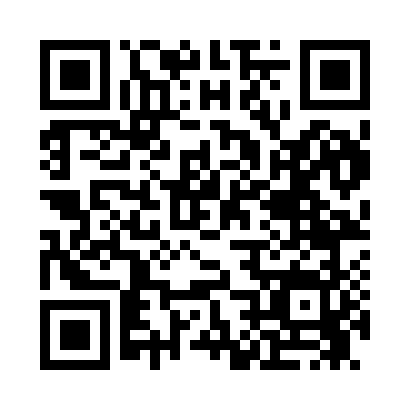 Prayer times for Waskish, Minnesota, USAMon 1 Jul 2024 - Wed 31 Jul 2024High Latitude Method: Angle Based RulePrayer Calculation Method: Islamic Society of North AmericaAsar Calculation Method: ShafiPrayer times provided by https://www.salahtimes.comDateDayFajrSunriseDhuhrAsrMaghribIsha1Mon3:225:221:225:379:2211:222Tue3:235:231:225:379:2111:223Wed3:235:241:225:379:2111:224Thu3:235:241:235:379:2111:225Fri3:245:251:235:379:2011:216Sat3:245:261:235:379:2011:217Sun3:255:271:235:379:1911:218Mon3:255:281:235:379:1911:219Tue3:265:281:235:379:1811:2110Wed3:265:291:245:379:1711:2011Thu3:275:301:245:379:1711:2012Fri3:275:311:245:379:1611:2013Sat3:285:321:245:379:1511:1914Sun3:295:331:245:369:1411:1915Mon3:295:341:245:369:1311:1816Tue3:315:351:245:369:1311:1617Wed3:335:361:245:369:1211:1418Thu3:355:381:245:359:1111:1319Fri3:375:391:245:359:1011:1120Sat3:395:401:245:359:0911:0921Sun3:415:411:255:349:0811:0722Mon3:435:421:255:349:0611:0523Tue3:455:431:255:349:0511:0324Wed3:475:451:255:339:0411:0125Thu3:495:461:255:339:0310:5926Fri3:525:471:255:329:0210:5627Sat3:545:481:255:329:0010:5428Sun3:565:491:255:318:5910:5229Mon3:585:511:255:318:5810:5030Tue4:005:521:245:308:5610:4831Wed4:025:531:245:308:5510:46